ESTABLECIMIENTO: C.P.E.M N°46DEPARATAMENTO: CONTABLEMATERIA: CONTABILIDADCURSOS: 2 A, B, C Y DActividad de Revisión de los contenidos vistos en PrimeroConsigna: Deberás con la carpeta del año pasado, completar la siguiente actividad, en el caso que no la tuvieras, por el motivo que fuera, solo en las preguntas teóricas, podrás utilizar Internet, también podrán usar el cuadernillo Institucional para primer año del 2019, dónde estaban todas las materias, incluida Contabilidad, para que de esta manera te resulte más amena, resolverlas.¿Qué es actividad económica del Hombre? Concepto. Dar Ejemplos¿Qué son los bienes económicos?Definir Organización.  ¿Qué tipo de Organizaciones conoces?La Factura: ¿qué función cumple? ¿Quién la confecciona? El original ¿para quién queda? ¿Y el duplicado?Me podés explicar con tus palabras qué es un Cheque, ¿Para qué sirve el talón del Cheque y el cuerpo del Cheque ¿quién se lo queda?¿Qué es un recibo? ¿Para qué sirve? El original ¿quién se lo queda? ¿Y el Duplicado?¿Qué función cumple el pagaré? Nombrar partes de un pagaré.Con los siguientes datos determinar el Activo, Pasivo, el Patrimonio Neto y el total del Patrimonio.Juntos recordemos que: Sí partimos que el Patrimonio es el conjunto de bienes conómicos y derechos a cobrar, las deudas u obligaciones que tiene un comerciante o empresa. (o sea dicho en otras palabras todo lo que tenemos, lo que nos deben más lo que nosotros debemos) Y el Activo es el conjunto de bienes económicos (los bienes que tenemos) y derechos a cobrar (lo que otros nos deben) que tiene un comerciante o empresas. El Pasivo son las deudas u obligaciones (todo lo que nosotras/os debemos) que tiene un comerciante o empresa. Ahora nos queda repasar el Patrimonio Neto: que es la diferencia entre el Activo y el Pasivo (o sea la porción de la riqueza que nos queda una vez que restamos lo que debemos) en fórmula sería PN (Patrimonio Neto) = Activo-PasivoMaría Laura Yamaha y Carlos Suzuki y Fernando Kawasaki forman una sociedad que se va dedicar a la compra y venta de Motos y  Cuatriciclos y presentan la siguiente composición patrimonial: Dinero en efectivo por $70.000, camioneta por $650.000, aire acondicionado por $15.000, deudas por la compra del Aire Acondicionado por $5.000, pagaré recibido a nuestro favor por $7.000, sillas, escritorios, mesas por $15.000, dinero que debemos por la compra de las sillas, escritorios, y mesas por $3.500, 3 cuatriciclos a $90.000 cada uno.8-Dada la siguiente terminología común relacionar correctamente con su terminología contable (unir con flechas) Las cuentas: Son elementos de lo que se vale la técnica contable para poder dar cuenta de los cambios que sufre el Patrimonio de las diversas organizaciones y de las personas.Así como hemos vistos, los elementos que componen el Patrimonio Personal y te contamos que también las organizaciones lo tienen. Es por ello que existen diferentes tipos de cuentas y ellas son cuentas de Activos, Pasivos, Patrimonio Neto y responden al grupo de cuentas Patrimoniales; cuentas de Resultado Positivo (Ganancias) y Resultado Negativo (Pérdidas) y pertenecen al grupo de cuentas de Resultado.Dinero en Efectivo                                                          Muebles y útilesDinero Depositado en el Banco                                   Documento a CobrarCamiones, Automóviles, Camionetas                                  Mercaderías Sillas, Mesas, Escritorios                                                         CajaPagarés recibidos de Terceros                                      Banco Cuenta CorrienteProductos destinados para la Venta                            RodadosVentiladores de Pared, Aire Acondicionado                   Documento a PagarDinero que debemos de palabra, por la compra            Deudores por Ventade Mercaderías.Dinero que nos deben de palabra, relacionado              Proveedorescon las Mercaderías.Dinero que debemos de palabra, por bienes,               Deudores Variosdistintos  a las Mercaderías.Dinero que nos deben de palabra, por bienes                Acreedores Variosdistintos a las Mercaderías.  9-Determinar la terminología común de las siguientes cuentasCaja: Dinero en efectivoValores a Depositar:Mercaderías:Rodados:Equipos de computación:Instalaciones:Muebles y útiles:Capital Inicial:Ventas:Costo de de Mercaderías Vendidas:Intereses  ganados:Intereses perdidos:Alquileres ganados:Alquileres perdidos: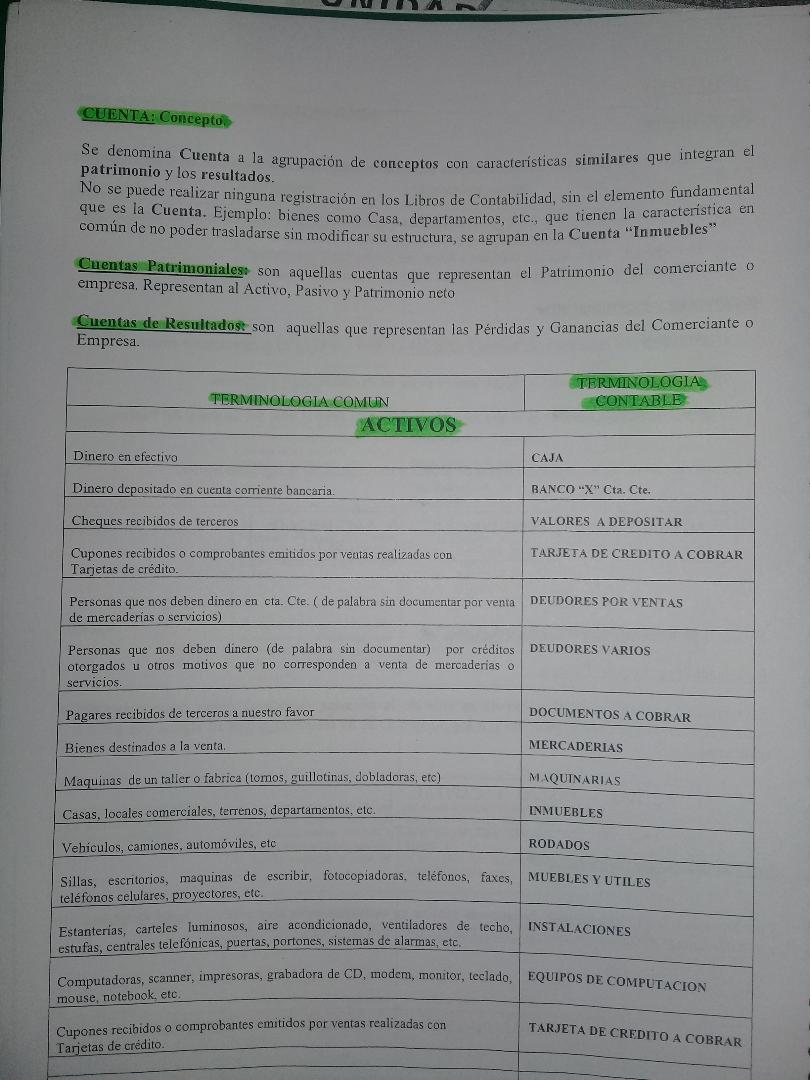 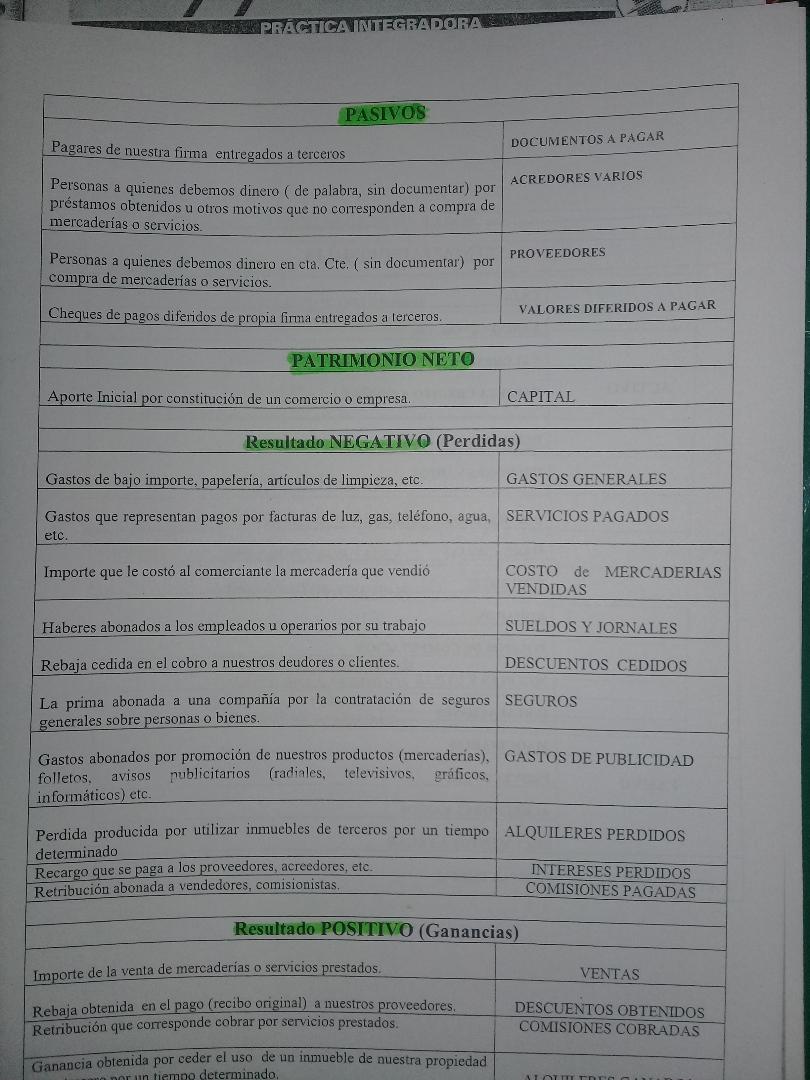 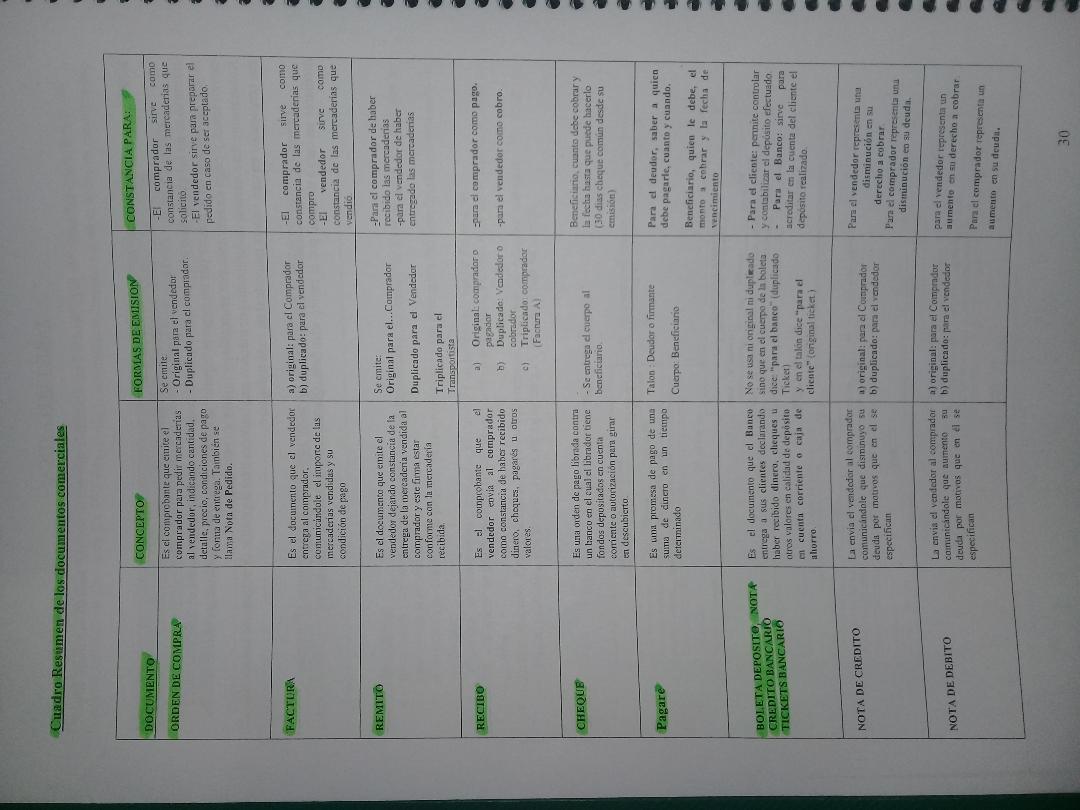 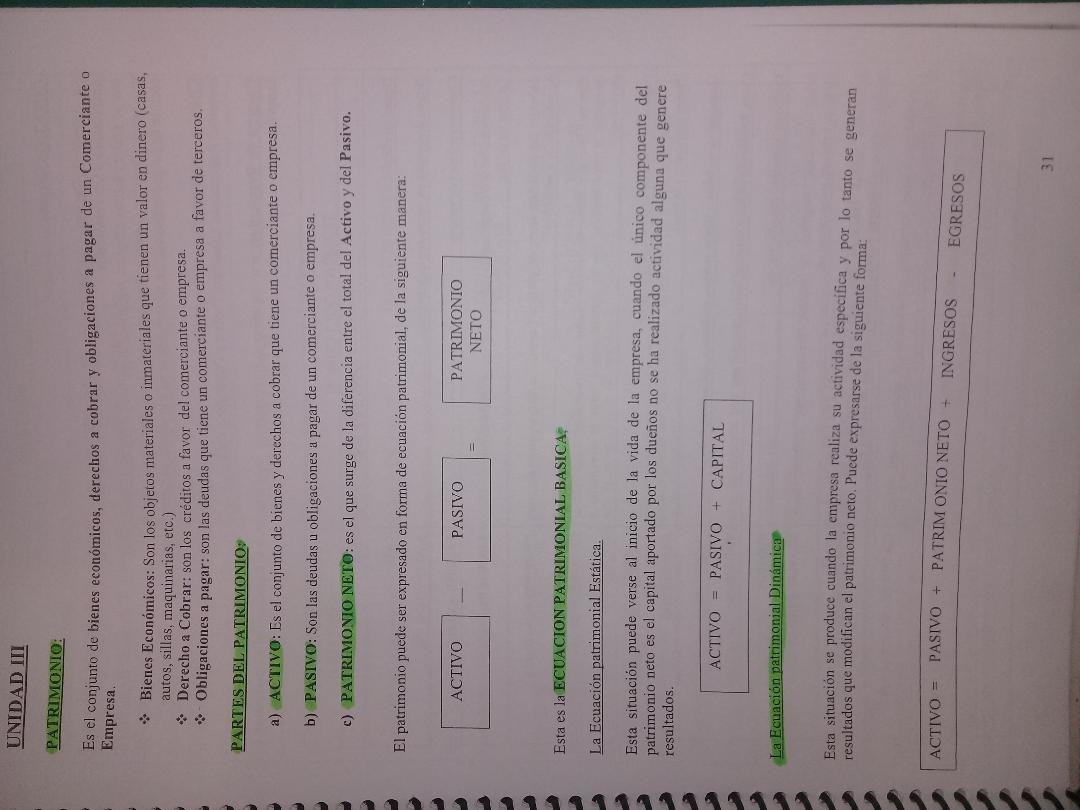 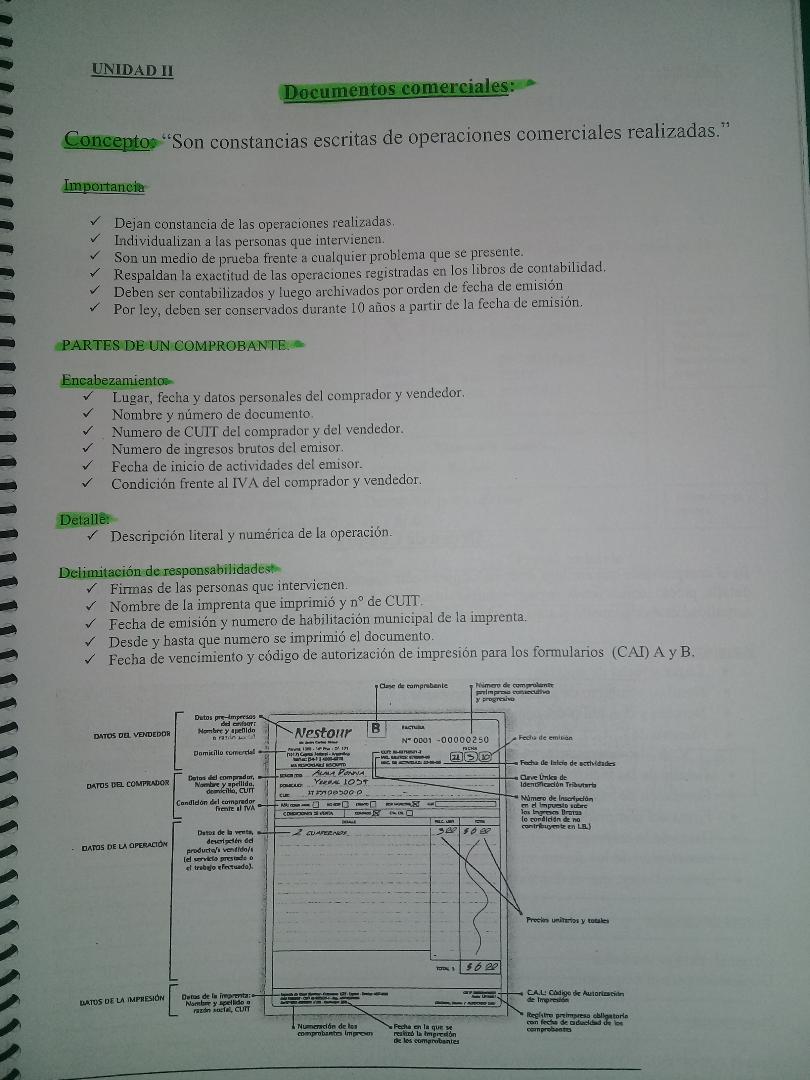 